LA NUTRICIÓN ES UNA FUNCIÓN VITALTodo ser vivo debe cumplir una variedad de funciones vitales que le permitan garantizar su supervivencia como organismo, entre dichas actividades esta el crecer,  adaptarse, respirar excretar,  reproducirse, entre otros, sin las cuales no podría sobrevivir en un medio determinado. De acuerdo al texto anterior una función vital se entiende como:Por medio de las funciones vitales los seres vivos pueden: Alcanzar el tamaño adecuado propio de la especie, es decir crecer.  Originar descendientes, es decir hacer uso del proceso de reproducción, aunque es de aclarar que este proceso no es fundamental para el individuo sino para la especie, puesto que al no reproducirse la especie desaparecería.Así mismo, los seres vivos requieren mantener las condiciones internas  de su ser con respecto a las condiciones externas, lo que se conoce como homeostasis. Por ejemplo cuados te bañas con agua fría el cuerpo trata de elevar su temperatura aprovechado la reserva de energía que posees, si ello no ocurriera entraría en un estado de  hipotermia y podría morir. Llevar a cabo todos los procesos biológicos necesarios para obtener materia y energía del medio que los rodea; el conjunto de estos procesos recibe el nombre de nutrición. Todos los seres vivos nos alimentamos y gracias a la nutrición obtenemos la energía necesaria para realizar todas nuestras funciones vitales y conseguimos los nutrientes para construir o regenerar la materia de nuestro organismo.En conclusión la nutrición es un proceso en el cual los seres vivos por medio del alimento (materia) obtienen energía. Recuerdas que es la energía?1.1 Tipos de nutriciónla nutrición se presenta de dos clases, según se obtenga el alimento en : autótrofa y heterótrofa.1.1.1 Nutrición autótrofaLa nutrición autótrofa es aquella que realizan los organismos que fabrican su propio alimento. Estos organismos se denominan autótrofos o productores. Generalmente se les asocia con el proceso de la fotosíntesis, y a la fotosíntesis, con las plantas; sin embargo, estos no son los únicos organismos fotosintetizadores,  ni la fotosíntesis es la única forma de nutrición autótrofa.Los organismos autótrofos pueden ser de dos tipos: quimioautótrofos y fotoautótrofos.Los organismos quimioautótrofosSon aquellos organismos que fabrican su alimento sin necesidad de la luz solar. La energía necesaria para realizar sus funciones vitales la obtienen de la degradación de compuestos inorgánicos. Los compuestos orgánicos son aquellas sustancias que contienen carbono, como los azúcares, las grasas y los ácidos nucleicos, en cambio, los compuestos inorgánicos son aquellos que están conformados por distintos elementos, pero en los que su componente fundamental no es el carbono, como es caso del agua, la sal y el amoniaco.Paso de membrana: es la fase en la que las moléculas inorgánicas sencillas como el agua, las sales minerales y el dióxido de carbono ingresan a la célula atravesando la membrana celular.En general, este tipo de nutrición es propio de algunas bacterias que se encuentran habitualmente en el fondo del mar, a donde no llega la luz solar, y que sirven, a su vez, como fuente de alimento para el resto de los organismos que habitan las profundidades marinas.Es importante resaltar que todos los organismos que se denominan autótrofos son la base de la cadena alimenticia.Los organismos fotoautótrofosSon aquellos capaces de sintetizar su propio alimento transformando sustancias inorgánicas sencillas que toman del ambiente como el dióxido de carbono y el agua. Este proceso lo realizan mediante la energía de la luz solar durante el proceso de fotosíntesis. Las plantas, las algas y algunos tipos de bacterias presentan este tipo de nutrición.En organismos unicelulares la nutrición autótrofa comprende tres fases: el paso de membrana, el metabolismo y la excreción.Paso de membrana: es la fase en la que las moléculas inorgánicas sencillas como el agua, las sales minerales y el dióxido de carbono ingresan a la célula atravesando la membrana celular.Metabolismo: es el conjunto de reacciones químicas, que ocurren en el citoplasma celular, por medio de las cuales se obtiene la energía que se requiere para la realización de las diversas funciones.Excreción: es el proceso de eliminación de las sustancias de desecho producidas durante el metabolismo, a través de la membrana celular.Nutrición heterótrofaAlgunos seres vivos no pueden aprovechar directamente la energía que aporta la luz solar ni el dióxido de carbono del aire para fabricar las sustancias orgánicas, como lo hacen los autótrofos fotosintéticos. Estos organismos reciben el nombre de heterótrofos, dado que se alimentan de otros organismos o restos de ellos, ya sean autótrofos o heterótrofos, para así obtener las sustancias y la energía necesaria para llevar a cabo sus procesos vitales. Entre los organismos heterótrofos se encuentran la mayoría de las bacterias, muchos protistas, los hongos y los animales.Los organismos heterótrofos, unicelulares o pluricelulares, incorporan las sustancias del exterior y las transforman en moléculas orgánicas más sencillas, en un proceso que se denomina digestión. Los seres humanos somos heterótrofos, y como tales, transformamos los alimentos que consumimos dentro de nuestro cuerpo, gracias a órganos especializados. Otros organismos, como los unicelulares, transforman las sustancias al interior de la célula y otros, como algunos hongos y bacterias, realizan la transformación por fuera del organismo.Una vez transformados los nutrientes, las nuevas sustancias son incorporadas al interior de las células donde, mediante diferentes reacciones químicas, obtienen energía para el mantenimiento de las funciones vitales, así como materia para renovar los componentes estructurales del organismo.Los organismos heterótrofos, pueden ser consumidores o descomponedores .Los consumidores son todos los organismos que se alimentan de otros seres vivos. De acuerdo con su tipo de alimentación pueden ser herbívoros, como las vacas, los caballos y algunos insectos, si se alimentan de plantas; carnívoros, como el tigre, el león o las águilas, si se alimentan de carne, y omnívoros, como el ser humano, si consumen tanto plantas como animales.Los descomponedores o saprofitos (como hongos y bacterias) son aquellos que se alimentan principalmente de los restos de Ü organismos en estado de descomposición. Estos permiten que los componentes de los organismos muertos y de la materia orgánica en descomposición, recirculen y sean aprovechados por otros organismos como las plantas.1.1.3 Etapas de la nutrición en heterótrofosEl proceso de nutrición en heterótrofos ocurre a través de las siguientes etapas:Ingestión: es el proceso mediante el cual se incorporan los alimentos dentro de los organismos.Digestión: es el proceso mediante el cual los alimentos ingeridos son transformados o degradados en partículas pequeñas fácilmente asimilables por el organismo.La digestión puede ser de dos tipos:Mecánica: consiste en una degradación física a través de la trituración, masticación o fragmentación de los alimentos.Química: se produce mediante sustancias químicas, llamadas enzimas, que transforman las grandes moléculas orgánicas en otras más sencillas, para que puedan ser absorbidas.Existen diferentes tipos de digestión química: digestión intracelular, propia de organismos unicelulares y se realiza al interior de la célula, digestión extracelular cuando el proceso ocurre por fuera de las células y se realiza en un tubo digestivo y, por último, digestión mixta, cuando se realiza primero una etapa de digestión extracelular y, posteriormente, se completa el proceso al interior de las células.Absorción: es el proceso por el cual pasan los nutrientes desde las estructuras o sistemas encargados de la digestión hacia el medio interno, a través de las vías de transporte o las mismas célulasCirculación: es el proceso por medio del cual se transportan los nutrientes hasta cada célula del organismo y son incorporados en esta mediante procesos de difusión y transporte activo.Metabolismo: es el conjunto de todas las transformaciones químicas que tienen lugar dentro de las células de los organismos vivos y que permiten la realización de las funciones vitales. Dentro del metabolismo existen dos procesos fundamentales: uno de construcción de nuevas sustancias o anabolismo, como la síntesis de proteínas en los ribosomas, y otro de fragmentación de sustancias denominado catabolismo. La respiración celular, que ocurre en las mitocondrias, corresponde a un proceso catabólico en el que se degradan las sustancias orgánicas consumidas y fabricadas por los organismos para extraer la energía química contenida en ellas y transformarla en energía útil para los seres vivos.Excreción: es la eliminación de los productos que se generan durante el metabolismo.LABORATORIO ObjetivoDesarrollar habilidades para realizar  comprobaciones a partir de observaciones indirectas.Conceptos claves:Organismos autótrofos – fotosintetlzadores – fotosíntesis. MaterialesElodeaAguaBicarbonato de sodio al 0,1% (0,1 gramo en 100 ml de agua)Un vaso de precipitados de 1.000 mlUn embudo de vidrio de tallo cortoUna lámpara un tubo de ensayoComprueba que las plantas producen oxígeno durante la fotosíntesisHIPÓTESIS Elabora una hipótesis a partir de la siguiente pregunta:¿Cómo se puede comprobar que las plantas producen oxigeno durante la fotosíntesis? ESTRATEGIA DE INVESTIGACIÓNLos científicos permanentemente realizan experimentos para verificar que los conceptos emitidos acerca de un proceso o fenómeno son acertados. La comprobación arroja resultados que se interpretan a partir de observaciones directas o indirectas. Al realizar esta práctica comprobarás un fenómeno, a partir de una observación indirecta.ProcedimientoVierte agua en el vaso de precipitados, hasta las 3/4 partes de su capacidad.Adiciona una cucharadita de bicarbonato de sodio y disuelve bien.En presencia de oxígeno, el bicarbonato produce burbujas.Introduce en la boca del embudo algunas ramas de elodea.Sumerge el embudo en el agua con el extremo ancho hacia abajo, de tal forma que la boca y el tallo queden sumergidos.Llena el tubo de ensayo con agua y tapa su boca con uno de tus dedos .Invierte la posición del tubo de ensayo e introdúcelo en el tallo del embudo, teniendo cuidado de que no se salga el agua. Elabora un dibujo detallado del montaje en la tabla de resultados.Ubica el montaje donde reciba la luz directa del Sol o bajo una fuente de luz artificial.Observa con atención durante 5 minutos lo que sucede. En la tabla de resultados, dibuja lo que ocurre cuando el montaje es expuesto directamente a la luz.Retira el montaje de la luz y observa. ¿Qué sucede? Dibuja y describe lo que sucede, en la tabla de resultados.RESULTADOS TABLA DE RESULTADOS Ilustración del montaje cuando es expuesto directamente a la luzIlustración del montaje cuando se retira de la luzAnálisis  de resultados Escribe, frente a cada material, cual es su función en el montaje experimental realizado.Ramas de elodea: _______________Bicarbonato de sodio _____________Agua _____________________Embudo ______________________Tubo de ensayo __________________Responde ¿De dónde  toma la elodea, en el montaje realizado las sustancias que necesitan para realizar la fotosíntesis? De que forma se evidencia la producción de oxígeno?Que sucediera sino se agrega bicarbonato de sodio al montaje?Que sucede con el nivel de agua dentro  del tubo de ensayo?  ¿por qué?Por qué razón en ausencia de luz no se producen burbujas?Cual es la importancia dela fotosíntesis tanto para las plantas, como para el resto de los seres vivos?Conclusiones Completa las siguientes frases teniendo en cuenta lo que se observó en el laboratorioa.   Se puede comprobar que las plantas producen oxígeno durante la fotosíntesis mediante ________________b. Los resultados de esta comprobación se evidencia en una observación indirecta que consistió en _____________________________Recupera información1) Define los siguientes conceptos en tu cuaderno:Homeostasis   -  Estímulo  -Nutrición  -  Respiración2) Resuelve el siguiente palabragrama tomando como base las pistas que aparecen a continuación:Tipo de energía captada por las plantas para elaborar su alimento.Organismos capaces de sintetizar materia orgánica a partir de materia inorgánica.Tipo de nutrición en la que los organismos obtienen su alimento a partir de otros organismos o restos de ellos.Elemento químico que fija la planta durante la fase oscura de la fotosíntesis.Pigmento presente en las plantas, capaz de fijar la energía lumínica.Estructura celular en la que se realiza la fotosíntesis.Conducto por el que se transporta la savia bruta.Gas producido durante la fotosíntesis, fundamental para la respiración de la mayoría de los seres vivos.Estructura celular en la que se lleva a cabo la respiración.3) Lee con atención las siguientes afirmacionese identifica si son verdaderas (V) o falsas (F).Corrige aquellas que sean falsas.____Los organismos quimioautótrofos realizan la fotosíntesis._____Las sustancias nutritivas ingresan a la célula por el citoplasma.______La nutrición es el conjunto de reacciones químicas que ocurren en el citoplasma celular._____La excreción es una etapa de la fotosíntesis._____Todos los organismos realizan la función de nutrición._____La respiración hace parte del proceso de nutrición.______Durante el proceso de nutrición hay eliminación de desechos tóxicos. 4) Explica la relación que existe entre los siguientes pares de conceptos:Cloroplasto - TilacoidesEstroma - GlucosaFase lumínica - Fase oscuraSavia bruta - Savia elaboradaInterpreta5)  Lee el siguiente texto y responde la pregunta:En países con estaciones se puede apreciar que en otoño y en invierno, muchos árboles pierden parte de la clorofila y ya no son verdes sino amarillos y marrones. Además pierden las hojas, sus principales órganos fotosintetizadores. ¿Cómo crees que obtienen la energía estos organismos en esas épocas? Justifica tu respuesta.6) Es habitual que se utilicen los términos "alimentación" y "nutrición" como sinónimos. Explica si significan o no significan lo mismo. Observa detalladamente la imagen y, con base en ella, realiza las actividades de 7 a 9.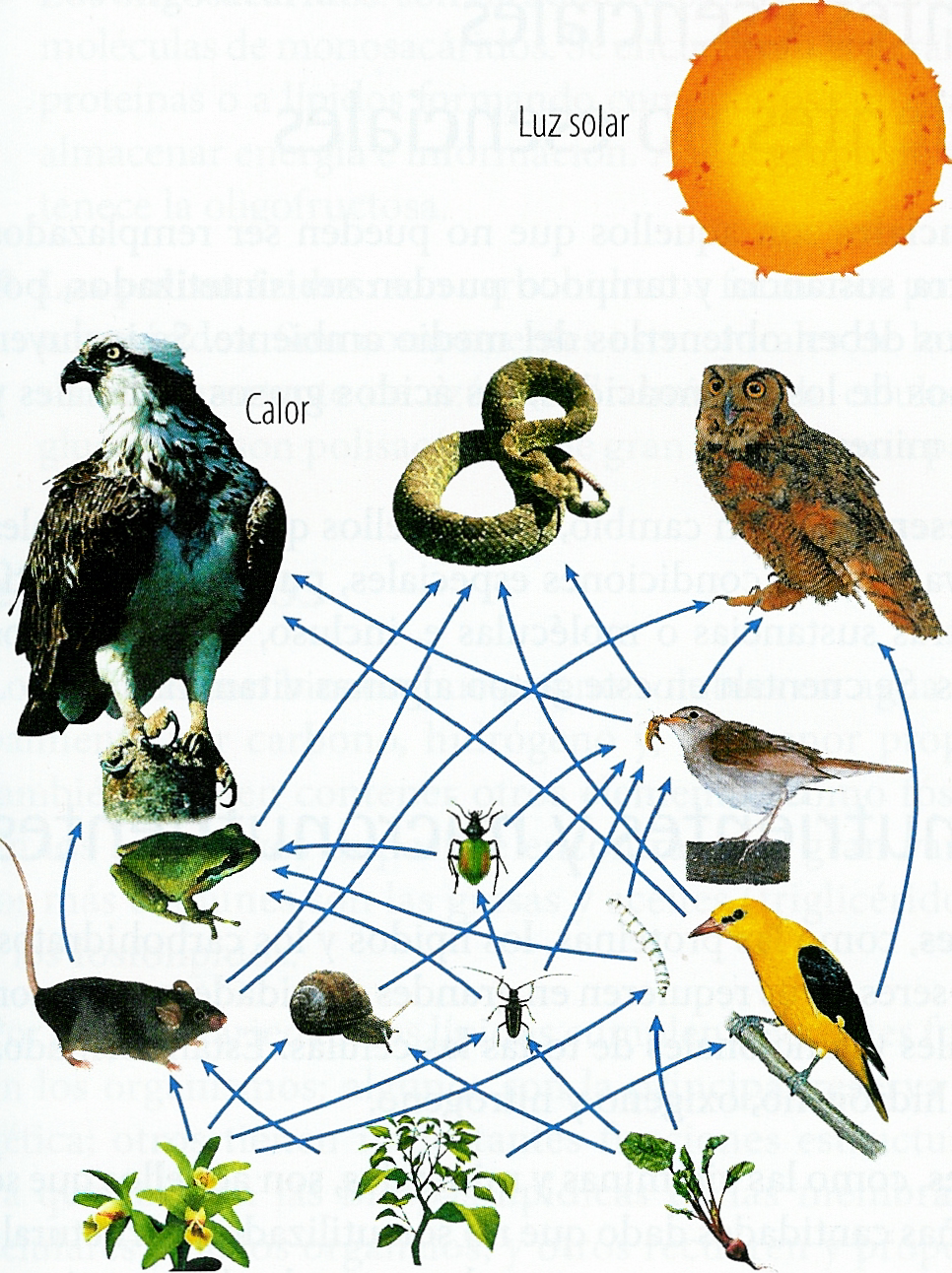 7)  Elabora en tu cuaderno un cuadro como el siguiente y complétalo.8)  Describe  cómo se relacional los seres  vivos representados en la imagen9) En la imagen aparecen los descomponedores (hongos y bacterias).  En tu cuaderno, explica la función que realizan estos organismos y con quiénes se relacionan.DESARROLLO COMPROMISOS PERSONALES Y SOCIALESRealiza las actividades 10 a 12 con base en la siguiente información.Los organismos autótrofos son la base de los ecosistemas y sin ellos no sería posible la vida en nuestro planeta. Las plantas, a través de la fotosíntesis, sintetizan materia orgánica a partir de materia inorgánica, transforman la energía luminosa en energía química, aprovechada por el resto de organismos, y producen el oxígeno. Desafortunadamente muchas de las acciones del ser humano sobre el ambiente afectan el equilibrio poblacional de las plantas.10) Explica cómo se ven afectadas las plantas como consecuencia de cada una de las siguientes situaciones.Tala de árbolesContaminación del aireContaminación del agua 11) ¿Cómo se ven afectados otros organismos por el deterioro de la vegetación?12) Analiza si estas situaciones se presentan en tu colegio o en el lugar donde vives. Comenta al respecto con tus compañeros.13) Con dos compañeros piensan y escribe cinco acciones para prevenir daños en la vegetación del colegio o el lugar donde vives. Elabora un plan para llevarlas a cabo y presenta un informe al respecto.14)  Organiza con tu clase una jornada de siembra de árboles nativos. Cada estudiante plantará un árbol, lo cuidará y lo protegerá durante su crecimiento. De esta manera contribuirán a la conservación de este grupo de seres vivos indispensables para la vida humana y la de los demás organismos del planeta.2. ALIMENTOS Y NUTRIENTESLos  nutrientes son elementos o compuestos químicos que se encuentran en los alimentos y son fundamentales para que los seres vivos realicen sus funciones correctamente.2.1 Nutrientes esenciales y nutrientes no esencialesLos nutrientes esenciales son aquellos que no pueden ser remplazados o sustituidos por otra sustancia y tampoco pueden ser sintetizados, por lo cual los seres vivos deben obtenerlos del medio ambiente. Se incluyen en este grupo algunos de los aminoácidos, los ácidos grasos esenciales y algunas vitaminas y minerales.Los nutrientes no esenciales, en cambio, son aquellos que no son vitales para el organismo ya que, en condiciones especiales, pueden ser sintetizados a partir de otras sustancias o moléculas e, incluso, a partir de los nutrientes esenciales. Se cuentan en este grupo algunas vitaminas.2.2 Macronutrientes y micronutrientesLos macronutrientes, como las proteínas, los lípidos y los carbohidratos, son aquellos que los seres vivos requieren en grandes cantidades ya que son unidades estructurales y funcionales de todas las células. Están formados principalmente por hidrógeno, oxígeno y nitrógeno.Los micronutrientes, como las vitaminas y minerales, son aquellos que se requieren en pequeñas cantidades dado que no son utilizados estructural- mente pero son importantes para que se produzcan todas las reacciones vitales al interior de las células.2.3 Biocornpuestosy bioelementosLos biocompuestos son moléculas orgánicas fundamentales para los seres vivos y se clasifican en carbohidratos, lípidos, proteínas, vitaminas y minerales.2.3.1 CarbohidratosLos carbohidratos son compuestos orgánicos constituidos por carbono, hidrógeno y oxígeno. Estos compuestos son la principal forma de almacenamiento y fuente de energía, además de ser componentes estructurales de muchos seres vivos (figura 6). Los carbohidratos, según su composición, pueden ser monosacáridos, disacáridos, oligosacáridos y polisacáridos.Los monosacáridos: están formados por una sola molécula. Constituyen la principal fuente de energía utilizada por las células para su metabolismo. Pertenecen a este grupo la glucosa y la fructosa, esta última presente en las frutas.Los disacáridos: son carbohidratos formados por dos moléculas de monosacáridos. La sacarosa, también llamada azúcar común, es un disacárido formado por una molécula de glucosa y una molécula de fructosa. Es el más abundante de los disacáridos y la principal forma en que se encuentran los carbohidratos en las plantas. Otros disacáridos son la maltosa o azúcar de malta, y la lactosa, presente naturalmente solo en la leche.Los oligosacáridos: son carbohidratos formados por entre tres y nueve moléculas de monosacáridos. Se encuentran generalmente asociados a proteínas o a lípidos formando compuestos con gran capacidad para almacenar energía e información. A este grupo de carbohidratos pertenece la oligofructosa.Los polisacáridos: son carbohidratos formados por más de diez monosacáridos. Son componentes estructurales de los tejidos y una reserva importante de azúcar. El almidón, la celulosa, la quitina y el glucógeno son polisacáridos de gran importancia para los seres vivos.2.3.2 LípidosLos lípidos son biocompuestos no solubles en agua formados principalmente por carbono, hidrógeno y, en menor proporción, oxígeno; también pueden contener otros elementos como fósforo y nitrógeno. En los seres vivos es posible encontrar una gran variedad de lípidos; los más comunes son las grasas y aceites (triglicéridos), los esteroides y los fosfolípidos.Por su gran variedad, los lípidos cumplen diferentes funciones en los organismos: algunos son la principal reserva energética; otros tienen importantes funciones estructurales ya que forman las bicapas lipídicas de las membranas celulares y de los organelos, y otros recubren y proporcionan consistencia a los órganos; también pueden ser aislantes térmicos o del agua en plantas y animales.2.3.3 ProteínasLas proteínas son moléculas de gran tamaño compuestas por carbono, hidrógeno, nitrógeno, oxígeno y, la mayoría, también por azufre y fósforo. Las proteínas son fundamentales en los seres vivos y desempeñan una gran cantidad de funciones: ayudan a construir y regenerar nuestros tejidos; son materia prima para la formación de sustancias que regulan muchos procesos vitales; permiten la contracción muscular; transportan el oxígeno en la sangre y actúan contra infecciones o agentes extraños.Consulta cuáles son las principales funciones de los siguientes carbohidratos en los seres vivos:El almidón	La quitinaLa celulosa	El glucógeno2.3.4  VitaminasLas vitaminas son sustancias orgánicas que se obtienen de los alimentos tanto de origen vegetal como de origen animal (figura 8), a excepción de la vitamina D que es sintetizada por el organismo. Estas sustancias son consideradas micronutrientes porque el organismo los necesita en pequeñas dosis. Sin embargo, son esenciales para el metabolismo, el crecimiento y el adecuado funcionamiento de los organismos.Las vitaminas pueden ser hidrosolubles, es decir, solubles en agua, como el complejo B y la vitamina C; o liposolubles, es decir, solubles en grasas y aceites, como las vitaminas A, D, E y K.2.3.5 MineralesLos minerales son nutrientes inorgánicos fundamentales para la actividad celular y el funcionamiento metabólico normal de los seres vivos; se encuentran en los alimentos o disueltos en el agua que consumimos. Los minerales cumplen en los organismos funciones importantes como ayudar a formar la estructura ósea y dental, regular el balance de agua dentro y fuera de la célula, intervenir en la excitabilidad nerviosa y la actividad muscular, mantener el buen funcionamiento del sistema inmunológico y producir energía dentro de las células. En los seres humanos, algunos minerales  son esenciales como el cloro, el potasio, el calcio, el magnesio, el azufre y el fósforo, mientras otros, que reciben el nombre de oligoelementos, se requieren en muy pocas cantidades. Entre estos se encuentran el hierro, el cobre, el flúor y el yodo.LABORATORIO DE CIENCIAS NATURALESObjetivoDesarrollar habilidades para realizar comprobaciones a partir de observaciones Indirectas.MaterialesTintura de yodo diluida (1 gota de yodo en 9 gotas de agua)Suspensión de almidón (10 gramos de almidón en 90 ml de agua)  Pastillas de vitamina C  -  Agua Limones  -  Refresco de frutas -  Manzana -MorteroComprueba la presencia de vitamina C en ciertos alimentos y su acción antioxidanteESTRATEGIA DE INVESTIGACIÓNLa comprobación es la fase del trabajo científico que permite validar los conocimientos.En el trabajo experimental son ampliamente utilizadas las observaciones indirectas para comprobar procesos o fenómenos. Al realizar la presente práctica comprobarás, a partir de observaciones indirectas, la presencia de vitamina C en algunos alimentos y el papel antioxidante de esta vitamina.HIPÓTESISDesarrolla hipótesis a partir de las siguientes preguntas. Escríbelas en tu informe.¿Qué alimentos contienen vitamina C?¿Cómo se puede comprobar la presencia de vitamina C en los alimentos?¿Cómo se puede comprobar la capacidad antioxidante de la vitamina C?ProcedimientoFase A: identificación de la vitamina CColoca las pastillas de vitamina C en el mortero y macéralas Deposita el macerado en un tubo de ensayo, añade 5 gotas de agua y, con el agitador, mezcla bien. Márcalo comoTubo 1.Exprime un limón y vierte 10 gotas del zumo en el segundo tubo de ensayo. Márcalo como Tubo 2.Coloca 10 gotas de refresco de frutas en el tercer tubo de ensayo. Márcalo como Tubo 3 Añade a cada uno de los tubos de ensayo, una gota de tintura de yodo diluida y agita. En la tabla de resultados, describe lo que ocurre y realiza dibujos a color.Añade a cada uno de los tubos de ensayo, cinco gotas de suspensión de almidón, y espera dos minutos. En la tabla de resultados describe lo que ocurre y realiza dibujos a color ME APROXIMO AL CONOCIMIENTO COMO CIENTIFICO NATURAL La vitamina C decolora el yodo, es decir, hace queesta sustancia se vea transparente El almidon en presencia del yodo toma colo azúl oscuro ResultadosTabla 1. Identificación de la vitamina CAnálisis de resultadosResponde con base en los dibujos y la tabla de resultados¿A qué crees que se debe la diferencia en la coloración que se obtuvo en los tres tubos?Generalmente el yodo reacciona con los almidones dando un color azul. ¿En esta práctica sucede así? Explica.¿Qué elementos o sustancias actuaron en la manzana para que una mitad se oxidara u oscureciera y la otra no?¿ Cuál es el indicador de la presencia de vitamina C en el experimento?Fase B: acción antioxidante de la vitamina CMacera otra pastilla de vitamina C.Parte la manzana en dos mitades.Deja una mitad de la manzana sin vitamina y cubre la otra mitad con la vitamina C macerada.Deja ambas mitades a temperatura ambiente durante una hora. Dibuja los cambios que observes en cada mitad de la manzana.Ame aproximo al conocimiento como científico Conclusiones1. Completa las siguientes afirmaciones, según lo que se puede concluir del presente laboratorio.a. Se puede comprobar la presencia de vitamina C en un alimento al realizar lo siguiente:	b. Se puede verificar el efecto antioxidante de la vitamina C al 			Explica si se confirmo la hipótesis que planteaste al comienzo TRABAJO EN EQUIPORespondan: ¿cómo se puede determinar experimentalmente cuál de las siguientes sustancias contiene más vitamina C: un jugo de caja enriquecido con vitamina C o un jugo natural de naranja o de limón?Formulen una hipótesis que responda a la pregunta anterior.Diseñen un experimento para ponera prueba la hipótesis planteada.Presenten la propuesta ala clase y llévenla a la práctica.Función de los alimentosTodos los seres humanos necesitamos consumir alimentos que, además de proporcionarnos energía, nos ayudan a regular los procesos vitales de nuestro organismo y el crecimiento de nuestro cuerpo. De acuerdo con esto, los alimentos se clasifican en constructores, reguladores y energéticos.Alimentos constructoresLos alimentos constructores proporcionan las sustancias necesarias para construir los tejidos de nuestro cuerpo y reparar las partes que han sido dañadas por acciones como golpes o heridas. Esto es posible gracias a que son alimentos ricos en proteínas. Las proteínas se encuentran principalmente en alimentos de origen animal como las carnes, los huevos, las legumbres, la leche y sus derivados. También es posible encontrarlas, aunque en menor proporción, en alimentos de origen vegetal como los fríjoles, las lentejas, los garbanzos y las arvejas .Alimentos reguladoresLos alimentos reguladores, como lo dice su nombre, regulan el buen funcionamiento del organismo y previenen la aparición de enfermedades, gracias a que son ricos en vitaminas y minerales. Pertenecen a este grupo, las frutas y las verduras. Alimentos energéticosLos alimentos energéticos son alimentos que nos proporcionan la energía necesaria para la realización de todas nuestras funciones y actividades, porque son ricos en carbohidratos y grasas. Pertenecen a este grupo cereales como el arroz y el trigo; los carbohidratos como los almidones presentes en la papa o la yuca; y las grasas como el aceite o la mantequilla.Dieta balanceadaUna dieta balanceada o equilibrada es una dieta que te aporta los nutrientes que necesitas y en las cantidades apropiadas, para que puedas realizar tus funciones y mantener tu salud física y mental. Es importante que tengas en cuenta que la "dieta" de cada persona debe responder, entre otros factores, a la edad, el sexo y el tipo de actividades que realiza. Sin embargo, independientemente de estos factores, cada una de las comidas que tome un ser humano debe incluir alimentos constructores, reguladores y energéticos en proporciones establecidas, tal y como se muestra en la nueva pirámide alimenticia. Elabora una listado de alimentos que consumes durante el díaClasifica los alimentos de tu lista en los tres tipos 2.6 Nueva pirámide nutricionalEl Departamento de Agricultura de los Estados Unidos publicó en 1992 la pirámide de la alimentación, que brindaba un acercamiento a la forma adecuada de alimentarse, con el fin de mantener un buen estado físico y reducir el riesgo de ciertas enfermedades y mejorar la calidad de vida. En esta pirámide se recomendaba reducir el consumo de lípidos y aumentar el consumo de alimentos ricos en carbohidratos como harinas, cereales y legumbres (frijol, arveja, entre otros), que estaban en la base de la pirámide (figura 11).En abril del 2005, en respuesta a los problemas de salud y obesidad de la población norteamericana, se propuso una nueva pirámide nutricional en la que destacó la importancia del ejercicio físico dentro de una alimentación sana. En esta se sustituyeron las bandas horizontales y, en cambio, se dividió la pirámide en seis porciones verticales, cada una con un color que representa una categoría de alimentos. El tamaño de las bases de esas porciones indica el consumo recomendado de cada grupo y tiene en cuenta que no todos los alimentos que pertenecen a un grupo son benéficos o dañinos. Por ejemplo, no todos los carbohidratos son benéficos, ni todos los lípidos son perjudiciales para la salud, como lo planteaba la anterior pirámide.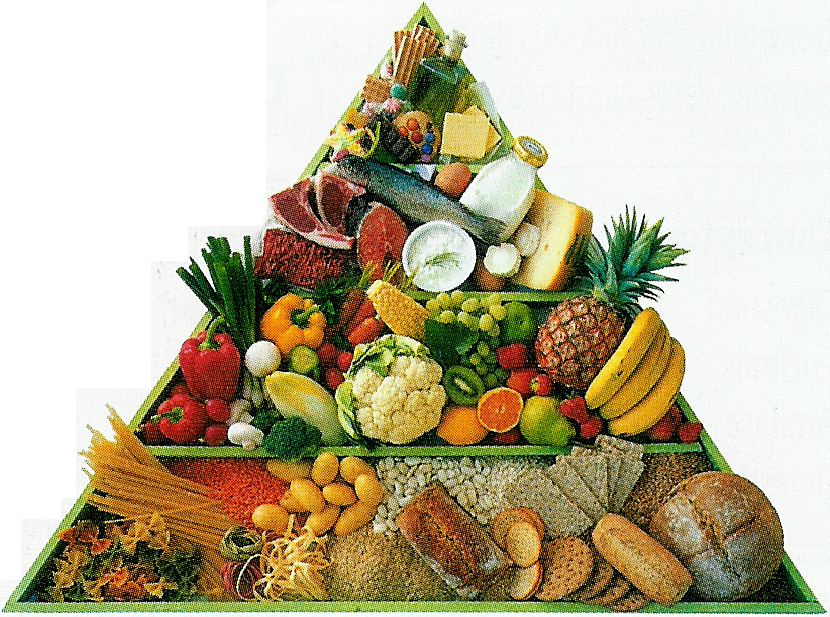                    b                   b                   b                   b                   b                   b                   b                   bdddd                        f                        f                        f                        f                        f                        f                        f                        f                     h                     h                     h                     h                     h                     h                     h                     hTipo de organismoNombreQuimioautótrofosFotoautótrofosHeterótrofos consumidores herbívorosHeterótrofos consumidores carnívorosMINERALESFundamental para...Se encuentra principalmente en...Su deficiencia ocasiona...SodioNaControlar la acumulación de agua en los tejidos y el ritmo cardiaco; intervenir en las contracciones musculares.La sal de mesa y alimentos procesados como la carne o el pescado ahumado, el pan y los cereales.Deshidratación, mareo y baja presión arterial.PotasioKMantener la presión normal en el interior y el exterior de las células y disminuir los efectos negativos del exceso de sodio.La leche y sus derivados, los cereales, las legumbres y el pescado.Debilidad muscular, náuseas, vómitos, irritabilidad y, en algunos casos, irregularidad cardiaca.Calcio CaLa formación y conservación de huesos, la transmisión de impulsos nerviosos, la contracción muscular y la coagulación sanguínea.Granos, carnes, vegetales, frutas y legumbres.Problemas óseos asociados a descalcilicación, osteoporosis, raquitismo y retrasos de crecimiento.FósforoPLa formación y el mantenimiento de los huesos, el desarrollo de los dientes, la secreción normal de la leche materna, la formación de los tejidos musculares y el metabolismo celular.Carnes, huevos, lácteos, frutas secas, granos integrales y legumbres.Decaimiento, debilidad, temblores y, en algunos casos, ano- rexia y desórdenes respiratorios.Magnesio MgLa transmisión de impulsos nerviosos, la contracción y relajación muscular, el transporte de oxígeno a nivel de tejidos y el metabolismo energético.Semillas y frutas secas, levadura de cerveza, cereales integrales, legumbres y verduras de hoja; y en menor cantidad, encarnes, lácteos y frutas.Debilidad muscular, náuseas, convulsiones, fallas cardiacas.Azufre SEl metabolismo de los lípidos y de los carbohidratos.El queso, huevos, legumbres, carne, frutas secas, ajo y cebolla.Retardo en el crecimiento.HierroFeEl proceso de respiración, activar el grupo de vitaminas del complejo B, y estimular la inmunidad y resistencia física.Cereales, carnes, legumbres, frutas y nueces.Anemia, piel seca, disminución de las defensas y trastornos gastrointestinales.SelenioSePrevenir enfermedades cardiovasculares y estimular el sistema inmunológico.Comida de mar, carnes, hígado, riñon, vegetales y cereales integrales.Problemas cardíacos y algunos tipos de cáncer.TuboSustancia inicialAdición de yodoAdición de almidón12TuboEstado inicialEstado finalManzana  AManzana B